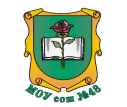 МУНИЦИПАЛЬНОЕ  ОБЩЕОБРАЗОВАТЕЛЬНОЕ  УЧРЕЖДЕНИЕСРЕДНЯЯ  ОБЩЕОБРАЗОВАТЕЛЬНАЯ  ШКОЛА № 48********************************************************************************П Р И К А Зот 30 мая 2008 г.	                                                                                          № 252О переходе на новую систему оплаты труда	В соответствии с Постановлением Правительства РФ от 22.09.2007 г. №605 «О введении новых систем оплаты труда работников федеральных бюджетных учреждений и  …., оплата труда которых осуществляется на основе Единой тарифной сетки по оплате труда работников федеральных государственных учреждений», на основании Распоряжения администрации Тверской области от 04.12.2007 г. №767-ра «О проведении эксперимента по апробации новой системы оплаты труда работников общеобразовательных учреждений Тверской области в рамках реализации комплексного проекта модернизации образования Тверской области» и приказом департамента образования Тверской области от 04.12.2007 г. № 1625 «О порядке проведения эксперимента по апробации новой системы оплаты труда работников общеобразовательных учреждений Тверской области – в рамках реализации комплексного проекта модернизации образования» и письма УО от 25.04.2008 №24/612ПРИКАЗЫВАЮ:Ознакомить работников школы с Положением и принципами НСОТ.Срок: до 1 июня 2008 г.Отв. Директор школы  Г.А.ЕгороваПредупредить работников школы о переходе на НСОТ с 1 сентября 2008 г.                   Директор школы			Г.А. Егорова